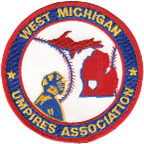 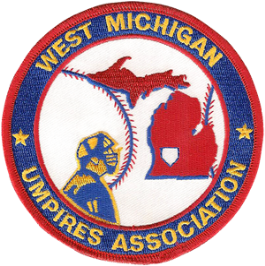 West Michigan Umpires Association                                 General Membership Meeting MinutesThursday, February 18, 2019– Grandville H.S., 7:00 PMwww.wmumpires.orgMeeting called to order at 7:00pm by President Sweeney… David Feenstra of OK conference commission speaks to General Membership…Any new members were introduced and welcomed into the membership…Secretary’s Report: Motion to accept minutes of last meeting (2/18/2019) – motioned by Kovac, 2nd by Buist-carriedTreasurer’s Report:Tabling Financials until next meeting due to Treasurers absence – motioned by McLaughlin, 2nd by Watkowski – carried.Old Business: WMUA Clinic was a huge success and we our already working on next years. Thanks again for all that attended.New Business:Post Season consideration: Must get your varsity schedule into MHSAA by April 1.Assignors still waiting on a few school’s schedules and more games are coming, hold tight!Keep your BLOCKS updated!!!MHSAA Red Wings night March 31st, reduced ticket prices.The Detroit Red Wings, in conjunction with the Michigan High School Athletic Association, are proud to recognize the hard-working sports officials throughout metro Detroit and beyond. Packages include a specially priced Red Wings game ticket, a dual-branded MHSAA/Red Wings cooling towel and access to a pre-game speaking engagement featuring former professional sports referees. Promocode: MHSAAFloor was open to members.Motioned to adjourn meeting at 7:16 by Buist, 2nd by VanderLaan - carried